幼児教育コーディネータのための資質・能力に関する調査令和３度の文部科学省事業の幼稚園教諭の人材確保・キャリアアップ支援事業に「幼稚園教諭免許法認定講習等の在り方に関する調査研究」で採択されました。つきましては，調査研究の内容である「幼児教育の新たなキャリアである幼児教育コーディネータの養成カリキュラムの開発・試行」での基礎資料とすることを目的として下記のアンケートを企画いたしましたので是非ご協力をお願いします。　　回答時間は，５分程度です。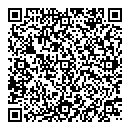 ※右のQRコードより携帯で回答できます。幼児教育コーディネータの養成講座とは幼児教育コーディネータの養成講座は、「地域・学校園における幼児教育の研修及び専門的指導」のための研修講座の計画立案実践能力、組織化、および地域課題解決への具体的対応力を身につけることにより、地域、学校園における幼児教育をコーディネートできる人材の育成や、その能力の向上を図ることを目的としています。
対象者
（1）幼稚園教諭2種免許状所持者で、基礎資格となる免許状を取得した後、幼稚　　園（特別支援学校の幼稚部及び幼保連携型認定こども園を含む）における教員として在職年数が、12年以上の方。(（(1)に該当する方につきましては、2種免許状を1種免許状に上進可能）
（2）幼稚園教諭1種免許状所持者でスキルアップを目指す方。
（3）幼稚園教諭としてお勤めで、管理職・マネジメントの職務についている方。サイト：https://docs.google.com/forms/d/e/1FAIpQLSfI_tLHcMIokclusYWHkGmBmPxsYTAUMpVhGO0TQr0IyxdD2g/viewform岐阜女子大学・沖縄女子短期大学